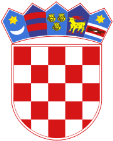 REPUBLIKA HRVATSKAKRAPINSKO - ZAGORSKA ŽUPANIJAOPĆINA SVETI KRIŽ ZAČRETJEOpćinsko vijećeKLASA: 810-01/21-01/006URBROJ: 2197/04-03-21-6Sveti Križ Začretje, 14.12.2021.god.Temeljem članka 17., stavka 1. Zakona o sustavu civilne zaštite („Narodne Novine“ broj 82/15, 118/18, 31/20, 20/21), članka 48. i članka 52. Pravilnika o nositeljima, sadržaju i postupcima izrade planskih dokumenata u civilnoj zaštiti te načinu informiranja javnosti u postupku njihovog donošenja („Narodne Novine“ broj 66/21) te članka 32. Statuta Općine Sveti Križ Začretje („Službeni glasnik Krapinsko - zagorske županije“ broj 21/20021) Općinsko vijeće Općine Sveti Križ Začretje na svojoj 5. sjednici, održanoj 14.12.2021. godine, donosiANALIZU STANJAsustava civilne  zaštite na području Općine Sveti Križ Začretje za 2021. godinu1. UVODCivilna zaštita je sustav organiziranja sudionika, operativnih snaga i građana za ostvarivanje zaštite i spašavanja ljudi, životinja, materijalnih i kulturnih dobara i okoliša u velikim nesrećama i katastrofama i otklanjanja posljedica terorizma i ratnih razaranja. Općina Sveti Križ Začretje obavezna je organizirati poslove iz svog samoupravnog djelokruga koji se odnose na planiranje, razvoj, učinkovito funkcioniranje i financiranje sustava civilne zaštite. Člankom 17. stavak 1. Zakona o sustavu civilne zaštite („Narodne Novine“ broj 82/15, 118/18, 31/20, 20/21) definirano je da predstavničko tijelo na prijedlog izvršnog tijela  jedinica lokalne i područne (regionalne) samouprave u postupku donošenja proračuna razmatra i usvaja godišnju Analizu stanja i godišnji Plan razvoja sustava civilne zaštite s financijskim učincima za trogodišnje razdoblje te Smjernice za organizaciju i razvoj sustava koje se razmatraju i usvajaju svake četiri godine. Temeljem Smjernica za organizaciju i razvoj sustava civilne zaštite Općine Sveti Križ Začretje za razdoblje od 2020. do 2023.god., te Plana razvoja sustava civilne zaštite Općine Sveti Križ Začretje za 2021. s trogodišnjim financijskim učincima usvojeni su sljedeći dokumenti:Odluka o postupku izrade Procjene rizika od velikih nesreća za Općinu Sveti Križ Začretje i osnivanju Radne skupine (KLASA: 810-01/21-01/01, URBROJ: 2197/04-03-21-2, od 10.05.2021.god.),Odluka o osnivanju Stožera civilne zaštite Općine Sveti križ Začretje (KLASA: 810-01/21-01/02, URBROJ: 2197/04-03-21-9, od 17.06.2021.god.), Odluka o usvajanju Plana vježbi civilne zaštite Općine Sveti Križ Začretje za 2022. Godinu KLASA: 810-01/21-01/07, URBROJ: 2197/04-03-21-2 od 24.11.2021.Na području Općine Sveti Križ Začretje mjere i aktivnosti u sustavu civilne zaštite provode sljedeće operativne snage sustava civilne zaštite:Stožer civilne zaštite Općine Sveti Križ Začretje,Postrojba civilne zaštite opće namjene,Povjerenici civilne zaštite i njihovi zamjenici,Koordinatori na lokaciji,Pravne osobe od interesa za sustav civilne zaštite (Osnovna škola Sveti Križ Začretje),Operativne snage vatrogastva Općine Sveti Križ Začretje (DVD Sveti Križ Začretje i DVD Brezova),Hrvatski Crveni križ – Gradsko društvo Crvenog križa Zabok,Hrvatska gorska služba spašavanja (HGSS) – Stanica Zlatar Bistrica,Udruge građana.2. VAŽNIJE SASTAVNICE SUSTAVA CIVILNE ZAŠTITE I NJIHOVO STANJEProcjena rizika od velikih nesreća Općine Sveti Križ ZačretjeOpćinski načelnik 10.05.2021.godine  donio je Odluku o postupku izrade Procjene rizika od velikih nesreća za Općinu Sveti Križ Začretje i osnivanju Radne skupine (KLASA: 810-01/21-01/01, URBROJ: 2197/04-03-21-2). Radna skupina izradila je prijedlog Procjene rizika od velikih nesreća Općine Sveti Križ Začretje koji će se predložiti Općinskom vijeću na donošenje. Procjena rizika od velikih nesreća izrađena je sukladno Smjernicama za izradu procjena rizika od velikih nesreća za područje Krapinsko – zagorske županije (KLASA: 810-01/16-01/10, URBROJ: 2140/01-02-17-7, Krapina, 13.02.2017.god.)Procjena rizika od velikih nesreća temelj je izrade Plana djelovanja civilne zaštite.2.1. PLANSKI DOKUMENTIPlan djelovanja civilne zaštite Općine Sveti Križ ZačretjeNa temelju članka 17. stavak 2. Zakona o sustavu civilne zaštite („Narodne Novine“ 82/15) i članka 44. Statuta Općine Sveti Križ Začretje („Službeni glasnik Krapinsko - zagorske županije broj 5/13, 15/14 i 6/18) općinski načelnik dana 08.03.2019. godine donio je Odluku kojom se donosi Plan djelovanja civilne zaštite  Općine Sveti Križ Začretje (KLASA: 810-01/18-01/05, URBROJ: 2197/04-03-19-14), kojeg je izradila ovlaštena tvrtka, Ustanova za obrazovanje odraslih Defensor, Zagrebačka 71, Varaždin.Općina Sveti Križ Začretje izraditi će novi Plan djelovanja civilne zaštite Općine Sveti Križ Začretje sukladno članku 59., stavku 3. Pravilnika o nositeljima, sadržaju i postupcima izrade planskih dokumenata u civilnoj zaštiti te načinu informiranja javnosti u postupku njihovog donošenja („Narodne novine“ broj 66/21). 2.2. EVIDENCIJA OPERATIVNIH SNAGA SUSTAVA CIVILNE ZAŠTITE Vođenje evidencije pripadnika operativnih snaga sustava civilne zaštiteSukladno Pravilniku o vođenju evidencija pripadnika operativnih snaga sustava civilne zaštite („Narodne Novine” broj 75/16) ustrojena je evidencija vlastitih pripadnika za operativne snage sustava civilne zaštite Općine Sveti Križ Začretje za:Članove Stožera civilne zaštite,Pripadnike postrojbe civilne zaštite opće namjene,Povjerenike i zamjenike povjerenika civilne zaštite,Pravne osobe od interesa za sustav civilne zaštite,Koordinatore na lokaciji.Podaci o pripadnicima operativnih snaga kontinuirano se ažuriraju u planskim dokumentima.3. OPERATIVNE SNAGE SUSTAVA CIVILNE ZAŠTITE NA PODRUČJU OPĆINE SVETI KRIŽ ZAČRETJE3.1. STOŽER CIVILNE ZAŠTITEStožer civilne zaštite Općine Sveti Križ Začretje imenovan je Odlukom načelnika Općine o osnivanju Stožera civilne zaštite Općine Sveti Križ Začretje (KLASA: 810-01/21-01/02, URBROJ: 2197/04-03-21-9, od 17.06.2021.god.). Stožer civilne zaštite Općine sastoji se od načelnika Stožera, zamjenika načelnika Stožera i 9 članova Stožera. Stožer civilne zaštite je stručno, operativno i koordinativno tijelo za provođenje mjera i aktivnosti civilne zaštite u velikim nesrećama i katastrofama. Stožer civilne zaštite obavlja zadaće koje se odnose na prikupljanje i obradu informacija ranog upozoravanja o mogućnosti nastanka velike nesreće i katastrofe, razvija plan djelovanja sustava civilne zaštite na svom području, upravlja reagiranjem sustava civilne zaštite, obavlja poslove informiranja javnosti i predlaže donošenje odluke o prestanku provođenja mjera i aktivnosti u sustavu civilne zaštite. Radom Stožera civilne zaštite Općine rukovodi načelnik Stožera, a kada se proglasi velika nesreća, rukovođenje preuzima načelnik Općine. Stožer civilne zaštite Općine upoznat je sa Zakonom o sustavu civilne zaštite („Narodne Novine“ broj 82/15, 118/18, 31/20) te drugim zakonskim aktima, načinom djelovanja sustava civilne zaštite, načelima sustava civilne zaštite te sl. Većina članova Stožera civilne zaštite Općine osposobljena je za provođenja mjera i aktivnosti u sustavu civilne zaštite. Temeljem članka 6. st.2 Pravilnika o mobilizaciji, uvjetima i načinu rada operativnih snaga sustava civilne zaštite („Narodne Novine“ broj 69/16), u slučaju velike nesreće, Stožer civilne zaštite Općine može predložiti organiziranje volontera i način njihovog uključivanja u provođenje određenih mjera i aktivnosti u velikim nesrećama i katastrofama, u suradnji sa središnjim tijelom državne uprave nadležnim za organiziranje volontera. Način rada Stožera uređuje se Poslovnikom o radu Stožera koji donosi načelnik Općine. Dio članova Stožera civilne zaštite Općine završilo je osposobljavanje, sukladno Zakonu o sustavu civilne zaštite, koje je provodila Državna uprava prema programu osposobljavanja članova stožera civilne zaštite koji je donosio čelnik Državne uprave prije pripajanja Ministarstvu unutarnjih poslova. Na temelju članka 4. stavka 4. Pravilnika o mobilizaciji, uvjetima i načinu rada operativnih snaga sustava civilne zaštite („Narodne Novine“, broj 69/16), Općinski načelnik Općine Sveti Križ Začretje dana 07. prosinca 2018. godine donio je Shemu mobilizacije Stožera civilne zaštite Općine Sveti Križ Začretje (KLASA: 810-01/18-01/05, URBROJ: 2197/04-03-18-10). Kontakt podaci Stožera civilne zaštite kao i drugih operativnih snaga sustava civilne zaštite (adrese, fiksni i mobilni telefonski brojevi), kontinuirano se ažuriraju u planskim dokumentima Općine.)Tablica 1: Prikaz podataka Stožera civilne zaštite3.2. POSTROJBA CIVILNE ZAŠTITE OPĆE NAMJENENa temelju članka 17. stavak 1. podstavka 4. Zakona o sustavu civilne zaštite („Narodne Novine“ broj 82/15), a sukladno Odluci o donošenju Procjene rizika od velikih nesreća za Općinu Sveti Križ Začretje (KLASA: 810/17-01/13, URBROJ: 2197/04-01-18, od 27. ožujka 2018. godine) Općinsko vijeće Općine Sveti Križ Začretje na 9. sjednici održanoj dana 10. rujna 2018. godine, donosi Odluku o osnivanju postrojbe civilne zaštite opće namjene Općine Sveti Križ Začretje (KLASA: 810-01/18-01/05, URBROJ: 2197/04-01-18-3).Sukladno članku 6. Uredbe o sastavu i strukturi postrojbi civilne zaštite („Narodne Novine“ broj 27/17) postrojba civilne zaštite opće namjene Općine Sveti Križ Začretje sastoji se od :upravljačke skupine ioperativne skupine.Upravljačka skupina sastoji se od dva pripadnika, a svaka operativna skupina sastoji se od osam (8) pripadnika. Svaka operativna skupina ima svoga voditelja. Pripadnici postrojbe civilne zaštite opće namjene nisu određeni. 3.3. OPERATIVNE SNAGE VATROGASTVANa području Općine Sveti Križ Začretje djeluju dva dobrovoljna vatrogasna društva, DVD Sveti Križ Začretje i DVD Brezova te Javna vatrogasna postrojba Zabok. Vatrogasna društva imaju zadovoljavajuću osnovnu vatrogasnu opremu.Pregled aktivnosti provedenih u 2021.god.:provođenje preventivnih mjera: dežurstva i ophodnje svih društava posebice u vrijeme paljenja trave, korova i „Uskrsnih krjesova“,provođenje osposobljavanja i usavršavanja vatrogasnih kadrova putem teorijske nastave, praktičnim, kondicijskim i tjelesnim vježbama,donošenje Financijskog plana i Godišnjeg programa rada,provjera ispravnosti postojeće opreme i vozila,provođenje vježbi,obavješćivanje stanovništva o zabrani spaljivanja u ljetnim mjesecima putem letaka i javnih medija (suzbijanje požara otvorenog tipa),održavanje sastanaka Zapovjedništva,provođenje teorijske nastave i praktičnih vježbi prema vježbovniku s operativom,obilježavanje dana Sv. Florijana,obavljeni su redovni liječnički pregledi operativne postrojbe,čišćenje spremišta i garaža te održavanje opreme i vozila,rad na promociji vatrogasne službe i primanje mladih čalnova.3.4. HRVATSKI CRVENI KRIŽ – Gradsko društvo Crvenog križa ZabokGradsko društvo Crvenog križa je nevladina, humanitarna i neprofitna udruga, najviši organ upravljanja je Skupština koja bira unutarnja tijela, a vanjskoj i unutarnjoj javnosti se jednom godišnje podnose izvješća za proteklu godinu kao što se i donose i godišnji planovi i programi. Organizacija počiva na dobrotvornom i besplatnom radu i angažmanu članstva i volontera koji udružuju svoje vrijeme, znanje, novac i ostale resurse prema svojim mogućnostima.Gradsko društvo Crvenoga križa Zabok aktivno sudjeluje u osnovnim djelatnostima od kojih su za područje civilne zaštite najvažnije:Socijalne djelatnosti – briga o osobama treće dobi i invalidnim osobama,Ovoj kategoriji stanovništva pruža se pomoć pri obavljanju svakodnevnih poslova koji ne zahtijevaju stručna znanja kao što su: održavanje čistoće stambenog prostora, pomoć pri oblačenju i svlačenju i održavanju osobne higijene, odlazak u dućan, podizanje lijekova, pomoć pri obavljanju administrativnih poslova, cijepanje drva i donošenje u kuću, održavanje pristupa kući i uže okućnice. Nekoliko puta godišnje osiguravaju im se paketi hrane i higijenskih potrepština. Preko projekta „ZAŽELI – MI pomažemo starijima“, CK Zabok brine o 73 korisnika i članova njihovih obitelji. Na projektu je zaposleni 12 gerontodomaćica i koorinatorica.Preko projekta „Pomoć u kući“ Ministarstva rada, mirovinskog sustava, obitelji i socijalne politike“ CK Zabok obuhvaća 10 korisnika kojima se kontinuirano pruža  socijalana usluga pomoći u kući, uz zaposlene 2 osobe, pružajući im cca 2200 usluga pomoći u kući godišnje. Tijekom krize uzrokovane COVID – 19, CK Zabok je svakodnevno pomagao građanima, odlazeći im u dućan po namirnice,  podizajući lijekove ili u rješavanju nekih drugih prioriteta. CK Zabok provodio je humanitarno – socijalne aktivnosti, sudjelujući u aktivnostima pomoći stanovništvu potresom pogođenog područja Siska, Gline i okolice, prikupljajući hranu, piće, odjeću, namještaj i higijenske potrepštine. CK Zabok slao je timove po 4 – 5 osoba na volontiranje u potresom pogođena područja kroz nekoliko mjeseci tijekom 2021. godine. Dva puta godišnje za Uskrs i Božić, CK Zabok podijeli ukupno 200 paketa prehrambenih namirnica, a još 50-ak paketa tijekom godine za interventne pomoći socijalno ugroženim građanima. Kao posrednici u lancu doniranja hrane CK Zabok zbrinjava ponuđene viškove hrane, opskrbljujuči njima 600-tinjak korisnika programa CK Zabok. Osposobljavanje za pružanje prve pomoći,CK Zabok organizira tečajeve iz pružanja prve pomoći za kandidate za vozače vozila na motorni pogon te tečajeve za zaposlenike iz pružanja prve pomoći. Na nivou 4 osnovne i 2 srednje škole obučavaju se mladi HCK-a o osnovnim postupcima pružanja prve pomoći i održavanja na životu.Dobrovoljno darivanje krvi,Od 1. siječnja 2021. do 18. studenog 2021. godine CK Zabok je prikupilo 1700 doza krvi. Potrebe za krvlju rastu iz dana u dan, mjere su sve strože, a primijećen je i pad prikupljenih doza krvi kako u CK Zabok, tako i u cijeloj Hrvatskoj. CK Zabok radi kontinuirano na animaciji novih darivatelja krvi. Važnost dobrovoljnog darivanja krvi je u činjenici da je krv ne zamjenjiv lijek kojim se spašavaju životi. U 2021. godini CK Zabok nije organizirao već uobičajeno predavanje o dobrovoljnom darivanju krvi za učenike završnih razreda srednjih škola zbog epidemioloških mjera koje su doprinosile smanjivanju zaraze COVID – 19, već su animaciju odradili voditelji Mladih HCK – a na 4 srednje škole.Služba traženja,Jedna od najvažnijih djelatnosti CK Zabok. U 2021. godini nije bilo zahtjeva za Službom traženja ali se nastavlja sa kontinuiranom edukacijom članova CK Zabok. Osnovna oprema za djelovanje u slučaju velikih nesreća i katastrofa,Gradsko društvo Crvenog križa Zabok posjeduje: 5 terenskih kreveta, 2 preklopna stola, 2 komada sklopivih nosila, 11 madraca, 2 daske za imobilizaciju, 10 komada pivskih garnitura (10 stolova i 20 klupi), 2 komada bočnih imobilizatora glave, 90 komada deka, 5 vreća za spavanje, 50 kompleta krevetnine, 35 kompleta muške, ženske i dječje odjeće, 10 torbi za pružanje prve pomoći i 2 ruksaka SET2go za pružanje prve pomoći, 2 kacige, 5 kanistra od 20 litara, 5 komada crijeva za vodu od 20 metara, 360 komada potkošulja, 50 pari gumenih čizama, 21 individualni set za pružanje prve pomoći, 2 isušivača prostora, 1 šator i 2 vozila.  Posudionica ortopedskih pomagala,Gradsko društvo Crvenog križa Zabok raspolaže sa: 12 ortopedskih kreveta, 11 komada invalidskih kolica, 6 princeza, 6 komada hodalica sa 4 kraka, 6 komada toaletnih stolaca sa posudom, 20 štapova, 20 hodalica, 6 pari štaka, paketi pelena. Osiguranje dovoljnih količina rabljene odjeće i obuće za slućaj nesreća i katastrofa,Zaposlenici CK Zabok angažirani su na poslovima prikupljanja rabljene odjeće i obuće, sortiranju i dijeljenju odjeće socijalno ugroženim pojedincima i/ili obiteljima. Dio odjeće svake se godine odvaja za slučaj nesreća i katastrofa, zamjenjujući prošlogodišnje zalihe. CK TZabok prikuplja i pelene koje donira Općoj bolnici Zabok i bolnici hrvatskih veterana, a barem jednom mjesečno CK Zabok opskrbljuje bolnicu s pamučnom rabljenom robom za bolesnike. 3.5. HRVATSKA GORSKA SLUŽBA SPAŠAVANJA – Stanica Zlatar Bistrica (Pozivanje putem centra 112)HGSS Stanica Zlatar Bistrica u 2021. godini ima 36 članova, od kojih 14 gorskih spašavatelja (članovi osposobljeni za samostalno djelovanje), 14 spašavatelja i 8 pripravnika. Članovi stanice specijalisti su u pojedinim područjima unutar ili izvan HGSS-a, pa tako raspolažemos sa sljededim specijalnostima: 2 liječnika 1 vodič potražnog psa (1 potražni tim) 2 pripadnika s licencom ITLS-a (international trauma life support)1 pripadnik sa licencom PITLS-a (pediatric international trauma life support) 9 pripadnika s licencom SRT (spašavanje iz poplava i divljih voda) 10 pripadnika osposobljenih za vođenje potražnih akcija 3 pripadnika za za kartografiju kod potražnih akcija 1 letač spašavatelj 2 učitelja skijanja 2 operatora bespilotne letjelice.Kroz projekt Sigurna HR opremljen je interventni tim od 9 pripadnika za slučaj potresa, a koji de se dodatno educirati za tu svrhu. Osim 9 pripadnika osposobljenih za intervenciju projekt predviđa i vođu tima, kartografa i operatera bespilotne letjelice, te potražni tim sastavljen od psa i njegova vodiča.Akcije i intervencije najvažnije su djelatnosti HGSS Stanice Zlatar Bistrica. Osim na području KZŽ pripadnici Stanice sudjeluju u akcijama i intervencijama na teritoriju čitave Republike Hrvatske. U 2021. godini dio pripadnika sudjelovao je u spašavanju stanovnika Petrinje i okolnih naselja nakon razornog potresa koji je krajem prošle godine pogodio to područje. Vidljivo je da iz godine u godinu broj akcija i intervencija za Stanicu raste.HGSS je obavezna dežurati na svim aktivnostima koje se odvijaju u prirodi, odnosno na neurbanim prostorima. Aktivnosti koje zahtijevaju dežurstva: su trail, trekk i mtb utrke. Ove godine po prvi puta Stanica je dežurala na WRC Rally utrci, a član Stanica bio je koordinator dežurstva za čitavu službu, a nakon toga Stanica je dežurala i na Croatia Rally utrci koja se odvijala na području Kumrovca i Zagorskih Sela. Stanica je angažirana za dežurstvo zbog posebne opreme kojom raspolaže te zbog posebnih tehnika za izvlačenje unesrećenih osoba s iznimno nepristupačnih terena.Kroz svoju višegodišnju obuku u HGSS-u, naši članovi prolaze kroz velik broj različitih tečajeva. Prvi tečaj koji je obavezan za svakog člana je tečaj prve pomoći u neurbanim prostorima. Nakon toga slijede tri osnovna tečaja u službi - tečaj zimskih tehnika spašavanja, tečaj ljetnih tehnika spašavanja, tečaj speleoloških tehnika spašavanja (spašavanje u jamama i spiljama). Svaki pripadnik mora pristupiti ispitu da bi stekao naziv gorski spašavatelj (mora proći sva tri osnovna tečaja ) ili spašavatelj (ispitu se pristupa nakon jednog osnovnog tečaja, odabranog prema afinitetima samog pripadnika službe). Uz osnovne tečajeve, pripadnicima HGSS-a na raspolaganju je velik broj specijalističkih tečajeva kroz koje se mogu dodatno specijalizirati za pojedine djelatnosti kojima se HGSS bavi. Neki od specijalističkih tečajeva su SRT (spašavanje na vodama i poplavama), tečaj za voditelja potraga, tečaj za digitalnu kartografiju (važna specijalnost za potrage), tečaj za upravljanje bespilotnim letjelicama (ima nekoliko naprednih tečajeva nakon osnovnog, a svake godine zahtjeva relicenciranje). Iznimno važna djelatnost HGSS-a je rad sa potražnim psima, za što se vodič i pas (potražni tim) osposobljavaju kroz nekoliko godina, te se dalje dodatno usavršavaju putem redovnih.Vježbe se održavaju redovito kroz čitavu godinu, a svrha im je održavanje visoke razine spremnosti kod pripadnika HGSS-a. Vježbe se odvijaju ili unutar Stanice (tzv. stanične vježbe), na razini HGSS-a (tzv. državne vježbe), a čak i na međunarodnoj razini kroz različite module u suradnji sa službama civilne zaštite iz čitave Europske unije (HGSS je prema Zakonu o sustavu civilne zaštite jedna od operativnih snaga CZ). Kroz 2021. godinu pripadnici HGSS Stanice Zlatar Bistrica sudjelovali su u velikom broju različitih vježbi. Na razini HGSS-a naši su pripadnici sudjelovali u vježbi spašavanja sa helikopterom (1), na državnoj ljetnoj vježbi na Dinari (3), državnoj vježbi SRT (vode i poplave) (2), i državnoj vježbi speleospašavanja u jami Njemica na Biokovu (1). Održana je jedna međustanična vježba terenske vožnje u organizaciji stanice Samobor (3). Stanica je u 2021. godini održala dvije stanične vježbe, i to ljetnu vježbu na Ivanščici (20) te speleološku vježbu na Ivanščici (12). U prostorijama Stanice, na umjetnoj stijeni u Donjoj Stubici te ne pojedinim lokacijama na terenu održano je preko 50 vježbi koje su za cilj imale pripremanje kandidata za tečajeve i za ispit. Piloti bespilotnih sustava redovito kroz godinu vježbaju letenje (za relicencu im treba 30 trening sati leta). Jedan je pripadnik sudjelovao na međunarodnoj vježbi u Tonaleu u Italiji, gdje se u suradnji sa službama iz Francuske i Poljske radilo na scenariju lavine, prema stvarnoj nesreći koja se dogodila u Rigopianu 2017. godine.Uz ranije navedene aktivnosti, HGSS Stanica Zlatar Bistrica bavi se prevencijom kroz različita predavanja i edukacije. U 2021. godini održana su tri predavanja o HGSS -u i spašavanju u planinama u planinarskim školama koje po programu HPS organiziraju planinarska društva. U suradnji sa SŠ Bedekovčina održano je predavanje o radu HGSS-a i opremi koja se koristi pri spašavanju završnim razredima srednje medicinske škole. Pripadnici HGSS Stanice Zlatar Bistrica redovito sudjeluju na sastancima stožera CZ KZŽ te općina i gradova na njezinu području. HGSS Stanica Zlatar Bistrica raspolaže specijalnom, atestiranom opremom za spašavanje u neurbanim područjima te u slučaju velikih prirodnih nepogoda poput potresa ili poplava, odnosno u svim onim situacijama kada ni jedna druga služba ne može intervenirati. Oprema je skupa, i mora se periodički obnavljati, jer proizvođač daje garanciju samo onda ako se oprema koristi prema njihovim specifikacijama. Osim periodičnog obnavljanja potrebno je nadoknađivati i osobnu opremu pripadnika Stanice, koji su oni kupili vlastitim sredstvima (cijena opreme koju bi stalno kod sebe na raspolaganju morao imati svaki pripadnik krede se oko 40.000,00 kuna, što ni sami pripadnici, a ni Stanica s trenutnim proračunom ne mogu nabaviti). Popis vozila HGSS Stanica Zlatar Bistrica:Terensko vozilo za akcije spašavanja – 2 kom.,Osobno vozilo za redovnu djelatnost,Kombi vozilo za prijevoz na akcije i tečajeve,Quad,Motorne saonice,Prikolica za prijevoz quada i motornih saonica – 2 kom.,Prikolica za prijevoz pasa. Pregled ostale opreme HGSS Stanice Zlatar Bistrica:Nosiljke za unesrećene osobe (brdska nosiljka “Mariner” za zahtjevne terene, specijalizirana nosiljka za snježne uvjete “akja”, nosiljka UT 2000 4 kom, rasklopna nosiljka “kliješta”, nosiljka za speleo spašavanje),Medicinska oprema (duga daska za imobilizaciju, vakuum madrac za imobilizaciju 3 kom., vakuum udlage set 2 kom., blue splint udlage set 2 kom., SAM splint udlage 5 kom., kramer udlage 10 kom., AED – defibrilator 2 kom., liječnički ruksak opremljen, ruksak prve pomoći opremljen, torba prve pomoći opremljena 4 kom., boca s kisikom 4 kom.)Oprema za spašavanje (eučni radio uređaj 8 kom., stacionirani radio uređaj, ručni radio uređaj tetra 10 kom., stacionirani radio uređaj tetra 2 kom., GPS uređaj ručni 18 kom., GPS uređaj za pračenje pasa 2 kom., GPS uređaj za vozilo, motorna pila, benzinski agregat, akumulatorska bušilica – za postavljanje sidrišta 2 kom., komplet za speleo spašavanje 5 kom., komplet za spašavanje na vodama i poplavama 2 kom., komplet za spašavanje paraglajdera sa stabla 2 kom., turne skije sa krznima za kretanje po snijegu 5 kom., dereze za kretanje po zamrznutim površinama 4 kom., puška za prebacivanje užeta, uže 200 m, uže 100 m 5 kom., uže 60 m4 kom., uže 50 m 4 kom., uže pomoćno 30 kom., vitlo za uže, spravice za tehničko spašavanje – karabineri, penjalice, spuštalice i sl 100 kom)Bezpilotne letjelice (DJI Phantom IV, DJI Mavic Dual) .3.6. POVJERENICI CIVILNE ZAŠTITE I NJIHOVI ZAMJENICITemeljem odredbe članka 34. stavak 1. Zakona o sustavu civilne zaštite („Narodne Novine“ broj 82/15), a sukladno Odluci o donošenju Procjene rizika od velikih nesreća za Općinu Sveti Križ Začretje (KLASA: 810/17-01/13, URBROJ: 2197/04-01-18, od 27. ožujka 2018. godine), Općinski načelnik Općine Sveti Križ Začretje dana 07. prosinca 2018. godine donio je  Odluku o imenovanju povjerenika civilne zaštite i njihovih zamjenika za područje Općine Sveti Križ Začretje (KLASA: 810-01/18-01/05, URBROJ: 2197/04-03-18-11). Sukladno članku 21. Pravilnika o mobilizaciji, uvjetima i načinu rada operativnih snaga sustava civilne zaštite („Narodne Novine“ broj 69/16), povjerenici civilne zaštite i njihovi zamjenici za područje Općine Sveti Križ Začretje imenuju se po naselju i grupi naselja (zbog manjeg broja stanovnika u pojedinima naseljima došlo je do spajanja naselja), a sukladno kriteriju 1 povjerenik i 1 zamjenik povjerenika za maksimalno 300 stanovnika. Povjerenici civilne zaštite i njihovi zamjenici imenovani su kako slijedi: Naselje Sveti Križ Začretje (897 stanovnika), 3 povjerenika i 3 zamjenika povjerenikaNaselje Donja Pačetina (729 stanovnika), naselje Završje Začretsko (40 stanovnika), 3 povjerenika i 3 zamjenika povjerenikaNaselje Ciglenica Zagorska (620 stanovnika), naselje Vrankovec (239 stanovnika), 3 povjerenika i 3 zamjenika povjerenikaNaselje Štrucljevo (365 stanovnika), naselje Zleć (150 stanovnika), 2 povjerenika i 2 zamjenika povjerenikaNaselje Švaljkovec (338 stanovnika), naselje Galovec Začretski (290 stanovnika), naselje 2 povjerenika i 2 zamjenika povjerenikaNaselje Sekirišće (392 stanovnika), Kozjak Začretski (234 stanovnika), Komor Začretski (157 stanovnika) 2 povjerenika i 2 zamjenika povjerenikaNaselje Mirkovec (476 stanovnika), naselje Brezova (287 stanovnika), naselje Kotarice (122 stanovnika) 3 povjerenika i 3 zamjenika povjerenikaNaselje Pustodol Začretski (231 stanovnika) 1 povjerenik i 1 zamjenik povjerenikaNaselje Temovec (233 stanovnika) 1 povjerenik i 1 zamjenik povjerenikaNaselje Klupci Začretski (107) 1 povjerenik i 1 zamjenik povjerenikaNaselje Dukovec (258 stanovnika) 1 povjerenik i 1 zamjenik povjerenikaKontakt podaci povjerenika civilne zaštite kao i drugih operativnih snaga sustava civilne zaštite (adrese, fiksni i mobilni telefonski brojevi), kontinuirano se ažuriraju u planskim dokumentima Općine.)3.7. KOORDINATORI NA LOKACIJINa temelju članka 35. Zakona o sustavu civilne zaštite („Narodne Novine“ broj 82/15), a sukladno Odluci o donošenju Procjene rizika od velikih nesreća za Općinu Sveti Križ Začretje (KLASA: 810-01/17-01/13, URBROJ: 2197/04-01-18-12, od 27. ožujka 2018. godine) načelnik Stožera civilne zaštite Općine Sveti Križ Začretje dana 07. prosinca 2018. donio je Odluku o imenovanju koordinatora na lokaciji Općine Sveti Križ Začretje (KLASA: 810-01/18-01/05, URBROJ: 2197/04-03-18-12). Sukladno specifičnostima izvanrednog događaja koordinatore na lokaciji određuje načelnik stožera civilne zaštite iz redova operativnih snaga sustava civilne zaštite.Koordinator na lokaciji, u slučaju velike nesreće i katastrofe, je osoba koja koordinira aktivnosti operativnih snaga sustava civilne zaštite na mjestu intervencije.Koordinatori na lokaciji za Općinu Sveti Križ Začretje imenovani su za sljedeće rizike: Potres,Poplave izazvane izlijevanjem kopnenih vodenih tijelaEkstremne temperature,Epidemije i pandemije, Industrijske nesreće,Klizišta,Suša.Kontakt podaci koordinatora na lokaciji kao i drugih operativnih snaga sustava civilne zaštite (adrese, fiksni i mobilni telefonski brojevi), kontinuirano se ažuriraju u planskim dokumentima Općine.) Koordinatora na lokaciji određuje načelnik nadležnog stožera civilne zaštite, ovisno o specifičnostima izvanrednog događaja u otklanjanju posljedica kojeg se angažiraju kapaciteti više operativnih snaga, u pravilu iz sastava operativne snage sustava civilne zaštite koja ima vodeću ulogu u provedbi intervencije.Sukladno članku 26. Pravilnika o mobilizaciji, uvjetima i načinu rada operativnih snaga sustava civilne zaštite („Narodne Novine“ broj 69/16), Općina Sveti Križ Začretje će po usvajanju Procjene rizika od velikih nesreća u planu djelovanja civilne zaštite i u suradnji s operativnim snagama sustava civilne zaštite utvrditi popis potencijalnih koordinatora na lokaciji s kojeg, ovisno o specifičnostima izvanrednog događaja, načelnik nadležnog stožera civilne zaštite koordinatora određuje i upućuje na lokaciju sa zadaćom koordiniranja djelovanja različitih operativnih snaga sustava civilne zaštite i komuniciranja sa stožerom tijekom trajanja poduzimanja mjera i aktivnosti na otklanjanju posljedica izvanrednog događaja.3.8. PRAVNE OSOBE OD INTERESA ZA SUSTAV CIVILNE ZAŠTITETemeljem odredbe članka 17. stavak 1. podstavak 3. Zakona o sustavu civilne zaštite („Narodne Novine“ broj 82/15), a sukladno Odluci o donošenju Procjene rizika o velikih nesreća za Općinu Sveti Križ Začretje (KLASA: 810-01/17-01/13, URBROJ:2197/04-01-18-12, od 27. ožujka 2018. godine), Općinsko vijeće Općine Sveti Križ Začretje dana 10. rujna 2018. godine donio je Odluku o određivanju pravne osobe od interesa za sustav civilne zaštite Općine Sveti Križ Začretje (KLASA: 810-01/18-01/05, URBROJ: 2197/04-01-18-4). Kao pravna osoba od interesa za sustav civilne zaštite Općine Sveti Križ Začretje određena je:Osnovna škola Sveti Križ Začretje, Školska ulica 5, 49 223 Sveti Križ Začretje.Pravna osoba od interesa za sustav civilne zaštite Općine Sveti Križ Začretje raspolaže sa smještajnim kapacitetima za privremeno zbrinjavanje ugroženog stanovništva, za sudjelovanje u mjerama i aktivnostima otklanjanja posljedica velikih nesreća i katastrofa. Kontakt podaci pravnih osoba od interesa za sustav civilne zaštite kao i drugih operativnih snaga sustava civilne zaštite (adrese, fiksni i mobilni telefonski brojevi), kontinuirano se ažuriraju u planskim dokumentima Općine. Pravne osobe od interesa za civilnu zaštitu mogu se angažirati u situacijama koje su opasne po sigurnost stanovništva, materijalnih i kulturnih dobara i okoliša, a svojom opremom i osposobljenošću kadrova mogu adekvatno odgovoriti na potencijalno opasne situacije te kao kapaciteti za zbrinjavanje unesrećenih, nakon usvajanja nove Procjene rizika od velikih nesreća, Općinsko vijeće donijeti će novu odluku o određivanju pravnih osoba od interesa za sustav civilne zaštite Općine Sveti Križ Začretje, na temelju prethodne suglasnosti Službe civilne zaštite Krapina, a sukladno rezultatima nove Procjene rizika od velikih nesreća Općine Sveti Križ Začretje.4. OSTALI SUDIONICI SUSTAVA CIVILNE ZAŠTITEU slučaju katastrofalnih posljedica, osim analizom navedenih odgovornih i upravljačkih te operativnih kapaciteta, u sanaciju posljedica prijetnje se uključuju redovne gotove snage – pravne osobe, koje postupaju prema vlastitim operativnim planovima, odnosno: Veterinarska ambulanta Sveti Križ Začretje, HEP –ODS Elektra Zabok, Zabok,Zagorski vodovod d.o.o. , Zabok,Komunalno-Zabok d.o.o., Zabok,Zagorski metalac d.o.o. za distribuciju plina i opskrbu plinom, Zabok,Hrvatski Telekom d.d., Zabok,Vatrogasna zajednica Krapinsko-zagorske županije, Krapina,MUP - Policijska uprava Krapinsko – zagorska, Policijska postaja ZabokCentar za socijalnu skrb Krapinsko – zagorske županije Hrvatske šume, Uprava šuma podružnica Zagreb, Šumarija KrapinaHrvatski zavod za javno zdravstvo – Služba za toksikologiju,Županijska uprava za ceste Krapinsko – zagorske županije,Zavod za hitnu medicinu Krapinsko – zagorske županije,Zavod za javno zdravstvo Krapinsko – zagorske županije,Dom zdravlja Krapinsko – zagorske županije, Opća bolnica Zabok, Hrvatske vode – Vodnogospodarski odjel za gornju Savu – Vodnogospodarska ispostava za mali sliv “Krapina – Sutla”, Veliko TrgovišćeHrvatska poljoprivredno - šumarska savjetodavna služba – Savjetodavna služba Krapinsko – zagorske županije – Podružnica Zlatar – Ispostava KrapinaMUP – Ravnateljstvo civilne zaštite – Područni ured civilne zaštite Varaždin – Služba civilne zaštite Krapina.5. KAPACITETI ZA ZBRINJAVANJE I DRUGI OBJEKTI ZA SKLANJANJEU Općini nema skloništa pojačane zaštite, kao ni skloništa osnovne zaštite. Zbrinjavanje je moguće provesti u domovima, ugostiteljskim objektima i vikendicama, školama, društvenim domovima. U istim objektima moguća je i priprema hrane jer su opskrbljene kuhinjom:Vatrogasni dom DVD – a Sveti Križ Začretje,Vatrogasni dom DVD – a Brezova,Osnovna škola Sveti Križ Začretje,Pastoralna dvorana,Restoran Dunav,Restoran Stara škola,Restoran Klet Kozjak,Restoran Sermage. 6. ANALIZA FINANCIRANJA SUSTAVA CIVILNE ZAŠTITE U 2021. GODINISredstva namijenjena za financiranje sustava civilne zaštite, definirana su Proračunom Općine Sveti Križ Začretje za 2021.god. Za 2021. godinu u Proračunu Općine je planirano 844.000,00 kn za financiranje civilne zaštite. Financijska sredstva su isplaćivana redovito u skladu sa planiranim namjenama.7. ZAKLJUČAKZakonom o sustavu civilne zaštite („Narodne Novine“, broj 82/15, 118/18, 31/20, 20/21) uređuje se sustav i djelovanje civilne zaštite kao i obaveze jedinica lokalne samouprave u sustavu.Razmatrajući stanje sustava civilne zaštite na području Općine Sveti Križ Začretje uvažavajući navedeno stanje operativnih snaga, može se konstatirati:Općinsko vijeće Općine Sveti Križ Začretje usvojiti će  Procjenu rizika od velikih nesreća Općina Sveti Križ Začretje izraditi će novi Plan djelovanja civilne zaštite Općine Sveti Križ Začretje sukladno članku 59., stavku 3. Pravilnika o nositeljima, sadržaju i postupcima izrade planskih dokumenata u civilnoj zaštiti te načinu informiranja javnosti u postupku njihovog donošenja („Narodne novine“ broj 66/21), a na temelju novo izrađene Procjene rizika od velikih nesreća 2021.god.Na području Općine Sveti Križ Začretje ustrojen je Stožer civilne zaštite, koji pravodobno obavlja sve svoje zadaće, razmatra problematiku te vrši prirpemu za moguće prijetnje na području Općine Sveti Križ Začretje,Operativne snage vatrogastva Općine Sveti Križ Začretje odgovaraju na sve zadaće u protupožarnoj zaštiti, ali i ostalim ugrozama te se kao gotova snaga uvijek spremni uključiti u zaštitu i spašavanje stanovništva i imovine, a s ciljem podizanja operativne spremnosti pripadnika vatrogasne postrojbe potrebno je kontinuirano provoditi osposobljavanje i usavršavanje istih te pristupiti nabavci nove opreme i sredstava kao i održavanju postojeće,Crveni križ je respektabilan subjekt koji osigurava trajnu i dobru pripremljenost svojih članova za djelovanje u slučaju katastrofa, da bi njihova aktivnost i spremnost bila na još većoj razini potrebno je sustavno nastaviti s ulaganjem u pripremu i opremanje ekipa za brzo reagiranje na katastrofe i otklanjanje posljedica katastrofe,Hrvatska gorska služba spašavanja svojim aktivnostima spašavanja, kao i preventivnim i edukacijskim programima doprinosi sigurnosti ljudi i imovine, takvi programi, ali i oprema zahtijevaju stalno ulaganje, kako bi se razina spremnosti povećala,Općinski načelnik Općine Sveti Križ Začretje imenovao je povjerenike civilne zaštite 2018.god.,Sukladno članku 26. Pravilnika o mobilizaciji, uvjetima i načinu rada operativnih snaga sustava civilne zaštite („Narodne Novine“ broj 69/16), Općina Sveti Križ Začretje će po usvajanju Procjene rizika od velikih nesreća. u planu djelovanja civilne zaštite i u suradnji s operativnim snagama sustava civilne zaštite utvrditi popis potencijalnih koordinatora na lokaciji s kojeg, ovisno o specifičnostima izvanrednog događaja, načelnik nadležnog stožera civilne zaštite koordinatora određuje i upućuje na lokaciju sa zadaćom koordiniranja djelovanja različitih operativnih snaga sustava civilne zaštite i komuniciranja sa stožerom tijekom trajanja poduzimanja mjera i aktivnosti na otklanjanju posljedica izvanrednog događaja, Pravne osobe od interesa za civilnu zaštitu mogu se angažirati u situacijama koje su opasne po sigurnost stanovništva, materijalnih i kulturnih dobara i okoliša, a svojom opremom i osposobljenošću kadrova mogu adekvatno odgovoriti na potencijalno opasne situacije te kao kapaciteti za zbrinjavanje unesrećenih, nakon usvajanja Procjene rizika od velikih nesreća, Općinsko vijeće donijeti će novu odluku o određivanju pravnih osoba od interesa za sustav civilne zaštite Općine Sveti Križ Začretje, na temelju prethodne suglasnosti Službe civilne zaštite Krapina, a sukladno rezultatima Procjene rizika od velikih nesreća Općine Sveti Križ Začretje U Proračunu Općine Sveti Križ Začretje osiguravaju su financijska sredstva koja omogućavaju ravnomjerni razvoj sustava civilne zaštite.Slijedom navedenog, može se zaključiti da trenutno ustrojeni sustav civilne zaštite na području Općine Sveti Križ Začretje omogućava izvršavanje zadaća u sustavu civilne zaštite.                                                                                                 PREDSJEDNIK OPĆINSKOG VIJEĆA			                                                          Ivica Roginić BROJ ČLANOVA- 11AKTIVNOSTI PROVEDENE U 2021.GOD.Rad Stožera civilne zaštite tijekom 2021. godine najviše je bio usmjeren na aktivnosti vezane uz pandemiju COVID 19.U skladu sa Odlukama nadležnih tijela kontinuirano je provodio kontrolu pridržavanja propisanih mjera, izdavao odobrenja za organizaciju pojedinih događaja iz svoje nadležnosti te izvještavao nadležne službe.